創作天地──寫作指引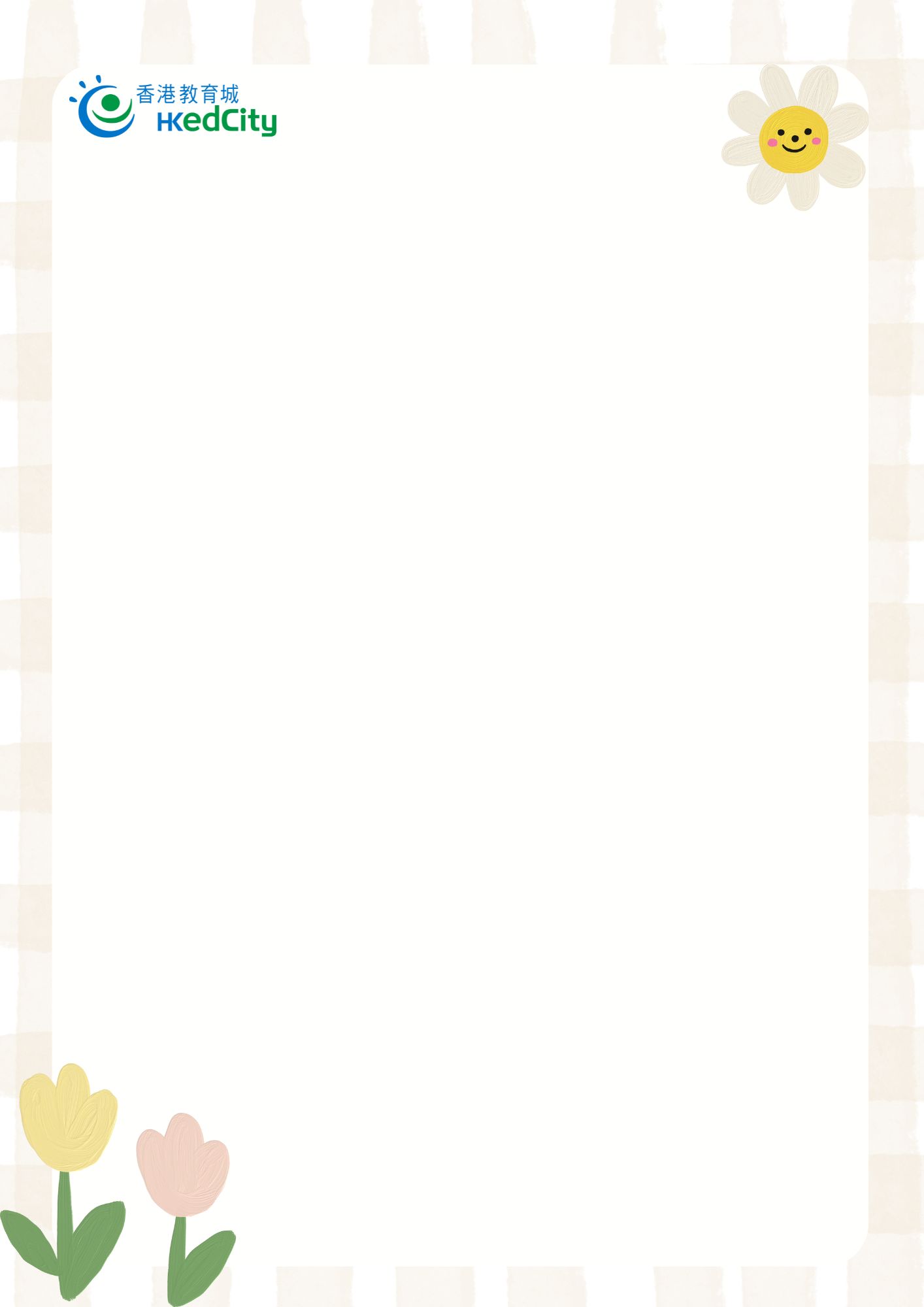 〈快樂的關鍵字〉 快樂，是人生百味的其中一種情感。這種歡愉可以是心靈上的滿足，也可以是一瞬的狂喜；每個人因應各自的價值觀和喜好，對「快樂」都有著不一樣的解讀和意義。 
對你來説，「快樂」是什麽呢？與父母到主題樂園遊玩？收到朋友送贈的生日禮物？還是能自己親手完成複雜的拼圖？ 
追求快樂是不少人的目標，「快樂」是奢侈品嗎？還是能從生活的細碎中觀察而得的小確幸？ 

你的作答︰文章立意反思自己對「快樂」的看法，怎樣可以感受到快樂？「快樂」是源於外在的影響，還是源於自身的？如何正面地看待生活中每一個片刻，從中感受到快樂寫作背景反思自己的「快樂的關鍵字」家人？朋友？好成績？勝出比賽？事件經過試描述一次快樂的回憶。為甚麼當刻你會感到快樂？反思/敍事主題這一份快樂源於外在環境？還是源於自己的內心或成就感？你的「快樂的關鍵字」是甚麼？為甚麼那些「關鍵字」能夠讓你感到快樂？如何在日常生活中尋覓那些「快樂的關鍵字」文章立意寫作背景事件經過反思/敍事主題